                                                                                                                                         Затверджено                                                                 Завідувач ККДНЗ № 207                                                                                                    __________ Л.І.Різун                                                                                                                    Визначено педагогічною радоюпротокол №1 від28.08.14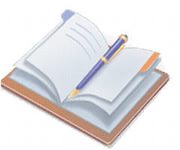 План роботитворчої групи на V етапі науково-методичного проекту області «Креативна освіта для розвитку інноваційної особистості» ( 2014 – 2015 н.р. )      Етап проекту: підсумковий      Мета проекту: Узагальнення перспективно-педагогічного досвіду, сприяти                                  створенню закладу креативної освіти, підготовка матеріалів для                                  публікацій, обмін досвіду між педагогами       Склад творчої групи:  Склад творчої групи :Керівник: Різун Л.І.завідувач ДНЗ Члени творчої групи: Трифонова Т.Т.вихователь -  методист ДНЗ, Голик Н.М.– вчитель-логопед,  Афанасьєва П.Т. – вихователь (звання «вихователь-методист), Калініна І.А.– вихователь (вища категорія), Безпалько В.С.-вихователь(звання «вихователь-методист), ), Величкевич В.М.-вихователь(звання «вихователь-методист),Каращук –музичний керівник .						/5- етап роботи -підсумковий /№п/пЗміст роботиТермін виконанняВідповідальні Очікуваний результат 1Продовжити роботу творчої групи ДНЗпо  впровадженню V етапу (підсумкового) провідного науково-методичного проекту області «Креативна освіта для розвитку інноваційної особистості» 09.2014Завідувач ДНЗРІзун Л.І.Розробити напрямки роботи творчої групи на V етапі2Створити  творчу групу та затвердити план роботи ДНЗ  над проектом09.2014Різун Л.І.Складено план творчої групи3Провести діагностику рівня творчого потенціалу  дошкільників та педагогів.09.201404.2015Трифонова Т.Т.Практичний психолог ДНЗАналіз матеріаліврезультатівдіагностики4Організувати  гурткову роботу з обдарованими дітьми в навчально-виховному  процесі  в ДНЗ відповідно до вимог нової редакції Базового компоненту, скласти плани роботи10.2014-08.2015Каращук О.О.Керівники гуртківПлани організації гурткової роботи5Панорама творчих ідей. "Технологія планування  освітньо-виховної роботи в групаїх раннього віку" Для творчого вихователя11.2014Різун Л.І.Трифонова Т.Т.Матеріалироботи6«Авторська майстерня»:    Креативна освіта для розвитку інноваційної особистості через інноваційні технології12.2014Величкевич В.М.Калініна І.А.Куніц Н.М.Матеріалиавторської майстерні7Продовжити  апробацію системи діяльності ДНЗ по збереженню  здоров'я дітей, вихованню безпечної поведінки малюків у соціальному середовищі, що сприятиме розвитку креативностіМайстер-клас Школа обережних наук: " Вчимося берегти здоров’я»01.2015Боровкова О.М.Матеріали, система роботи8УЗАГАЛЬНЕННЯ ДОСВІДУ РОБОТИ1.Індивідуальні форми методичної роботи в ДНЗ2.Опанування дошкільниками здоров’язберігаючої компетентності на основі комплексного підходу з фізичного виховання»3.Соціалізація та мовленнєва комунікація дитини у процесі ігрової діяльності4.Спільна робота вихователя та сім’ї  із соціальної адаптації дітей раннього віку02.2015ТрифоноваТ.Т.Калініна І.А.Величкевич В.М.Куніц О.М.Матеріали ППД9Презентація авторських майстерень педагогів, що атестуються03.2015Трифонова Т.Т.Величкевич В.М.Калініна І.А.Куніц О.М.Матеріали ППД10Презентація  напрацьованих  матеріалів, публікацій, конкурсних робіт, досвідів"Виховуємо креативну особистість"Виставка моделей творчих ігор для дітей дошкільного віку. «Скарбничка» педагогічної майстерності05.2015Трифонова Т.Т.Творча група11Підсумкове засідання творчої групи.Розроблення рекомендацій за підсумками роботи над проектом05.2015Різун Л.І.Трифонова Т.Т.Рекомендації